ARTICULO 10 LAIP NUMERAL  7MES DE FEBRERO2024MODIFICACIONES Y TRANSFERENCIAS PRESUPUESTARIAS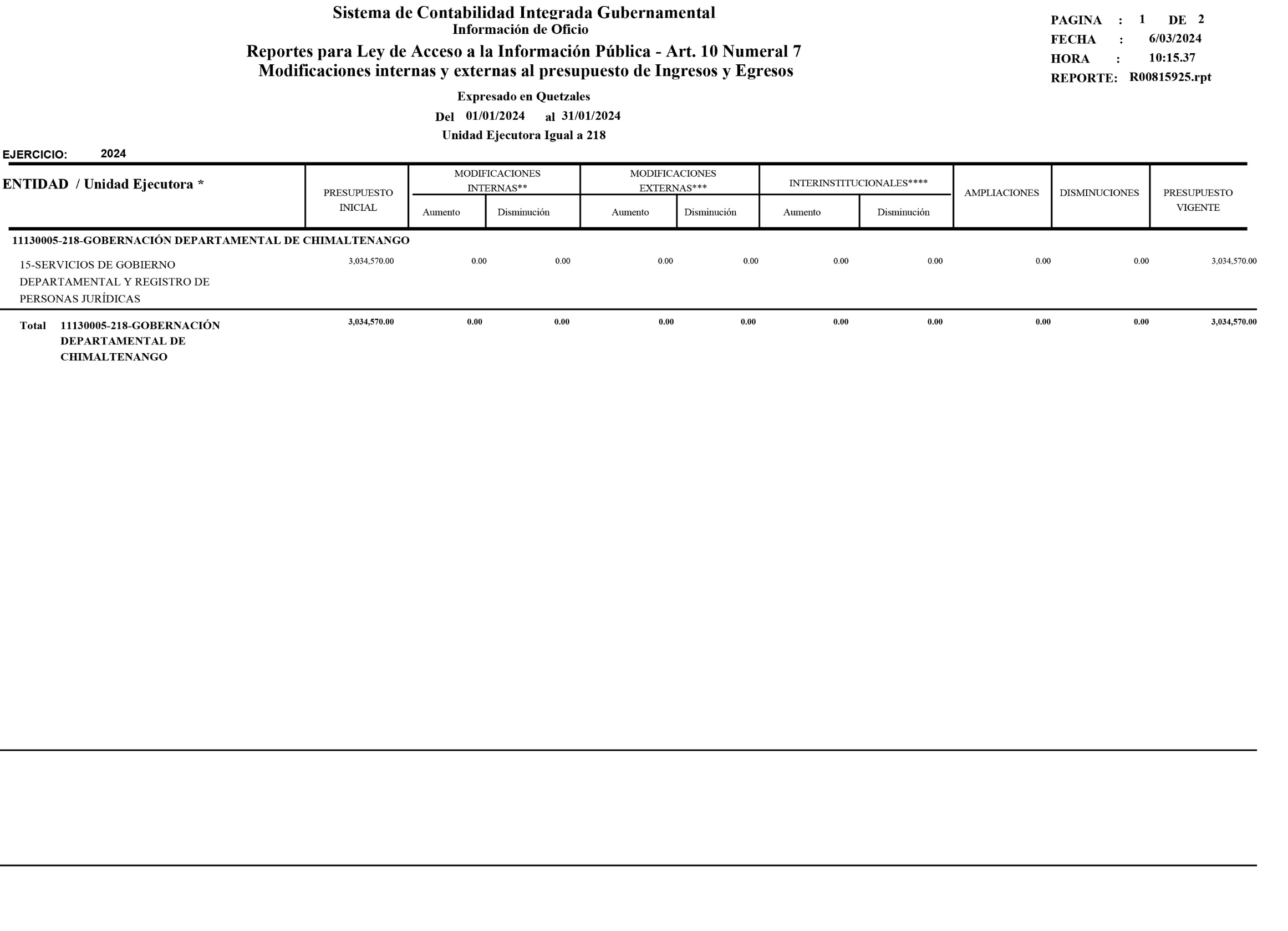 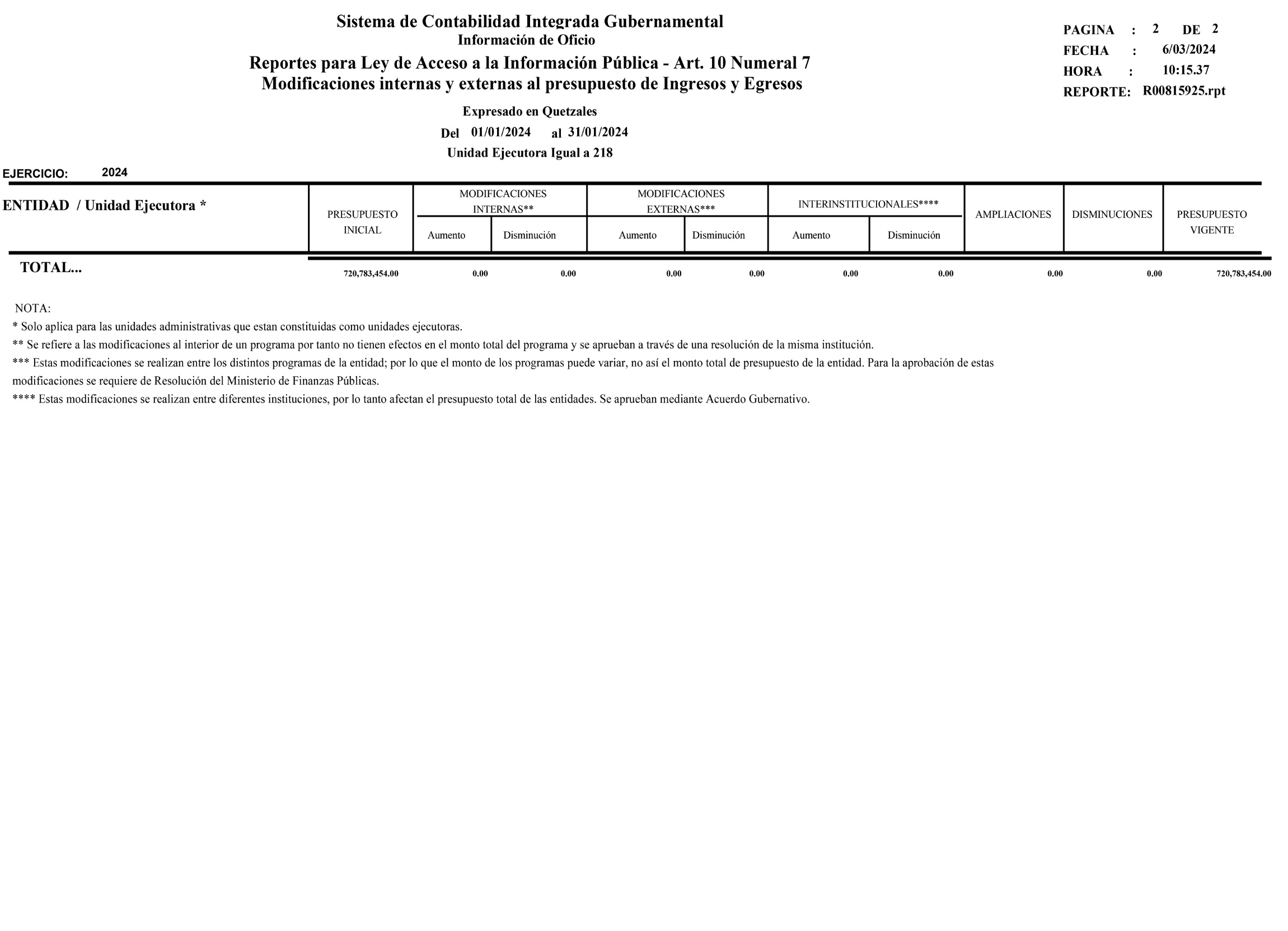 